	УТВЕРЖДЕНО	79753582.62.01.29.000-01 92 01-ЛУСПЕЦИАЛЬНОЕ програмМное обеспечение «PAK_OSA» Руководство пользователя 79753582.62.01.29.000-01 92 01Листов 20АннотацияНастоящий документ является руководством пользователя специального программного обеспечения «PAK_OSA». Оформление документа «Руководство пользователя» выполнено по требованиям ЕСПД (ГОСТ 19.101-771), ГОСТ 19.103-772), ГОСТ 19.104-783), 
ГОСТ 19.105-784), ГОСТ 19.106-785), ГОСТ 19.402-786), ГОСТ 19.604-787)).Содержание1. Введение	41.1. Область применения	41.2. Краткое описание возможностей	41.3. Уровень подготовки пользователей	41.4. Перечень эксплуатационных документов, с которыми необходимо ознакомиться пользователю	52. Назначение и условия применения	62.1. Условия, при соблюдении которых обеспечивается применение программы	63. Подготовка к работе	73.1. Состав и содержание дистрибутива программы	73.2. Порядок загрузки данных и программ	73.3. Роли пользователей	83.4. Порядок проверки работоспособности	84. Описание операций	94.1. Страница «Общие настройки»	94.1.1. Боковое меню навигация	94.1.2. Общие настройки и параметры системы	114.1.3. Время и GPS координаты	114.1.4. Камеры	124.1.5. Кнопка «Остановить систему и начать настройку»	134.1.6. Кнопки «Сохранить настройки» и «Перезапустить комплекс»	134.2. Страница «Зоны парковки»	144.2.1. Видеоизображение с выбранной видеокамеры	144.2.2. Управление камерой	154.3. Страница «Журнал парковки»	164.3.1. Журнал	164.3.2. Настройки фильтрации	17Перечень терминов и сокращений	19Лист регистрации изменений	20ВВЕДЕНИЕОбласть примененияСпециальное программное обеспечение «PAK_OSA» (далее – СПО «PAK_OSA») входит в состав программно-аппаратного комплекса «ОСА», предназначенного для автоматической регистрации нарушений правил дорожного движения. Краткое описание возможностейСПО «PAK_OSA» обеспечивает выполнение следующих задач:двухстороннее взаимодействие пользователя с программой;обработка данных видеоустройств и организация видео регистрации (запись видеоданных на носители информации);организация фото регистрации (запись фото данных на носители информации);организация контроля наличия связи с устройствами и протоколирование нарушений связи с устройствами;организация управления поворотным видеоустройством;распознавание государственных регистрационных знаков (далее – ГРЗ);обработка текущих навигационных параметров по сигналам космических навигационных систем GPS/ГЛОНАСС;формирование данных для обработки в специальном программном обеспечении Центра автоматизированной фиксации административных правонарушений ГИБДД (далее – ЦАФАП ГИБДД).Уровень подготовки пользователейПользователи СПО «PAK_OSA» должны обладать квалификацией, обеспечивающей, как минимум:базовые навыки работы на персональном компьютере с современными операционными системами (клавиатура, мышь, управление окнами и приложениями, файловая система);базовые навыки использования интернет-браузера (настройка типовых конфигураций, установка подключений, доступ к веб-сайтам, навигация, работа с электронными и веб-формами и другими типовыми интерактивными элементами веб-интерфейса);базовые навыки работы с офисными приложениями и электронной почтой;знание основ информационной безопасности.Дополнительное обучение не требуется.Перечень эксплуатационных документов, с которыми необходимо ознакомиться пользователюПеред началом работы пользователю СПО «PAK_OSA» необходимо ознакомиться со следующей документацией:Руководство пользователя (79753582.62.01.29.000-01 92 01).НАЗНАЧЕНИЕ И УСЛОВИЯ ПРИМЕНЕНИЯУсловия, при соблюдении которых обеспечивается применение программыОбязательным условием применения СПО «PAK_OSA» является наличие подключения компьютера к компьютерной сети программно-аппаратного комплекса «ОСА».Доступ пользователя к СПО «PAK_OSA» осуществляется посредством веб-браузера.Для доступа к СПО «PAK_OSA» с персонального компьютера или ноутбука на рабочем месте пользователя должна быть установлена любая операционная система, поддерживающая работу следующих веб-браузеров (достаточно наличие одного варианта интернет-браузера):Mozilla FireFox версии 45.0 или выше;Google Chrome 49.0 или выше;Yandex Browser;Safari.ПОДГОТОВКА К РАБОТЕСостав и содержание дистрибутива программыСПО «PAK_OSA» построено по клиент-серверной схеме и не требует от пользователя установки каких-либо дополнительных программных компонентов, кроме указанных в п. 2.1.Порядок загрузки данных и программСПО «PAK_OSA» работает в постоянном режиме и не требует от конечного пользователя отдельных операций по его запуску.Для запуска пользовательского веб-интерфейса необходимо выполнить следующие действия:Запустить веб-браузер. В адресной строке веб-браузера ввести адрес, указанный в паспорте программно-аппаратного комплекса «ОСА».На экране отобразится страница авторизации в программе (Рисунок 1).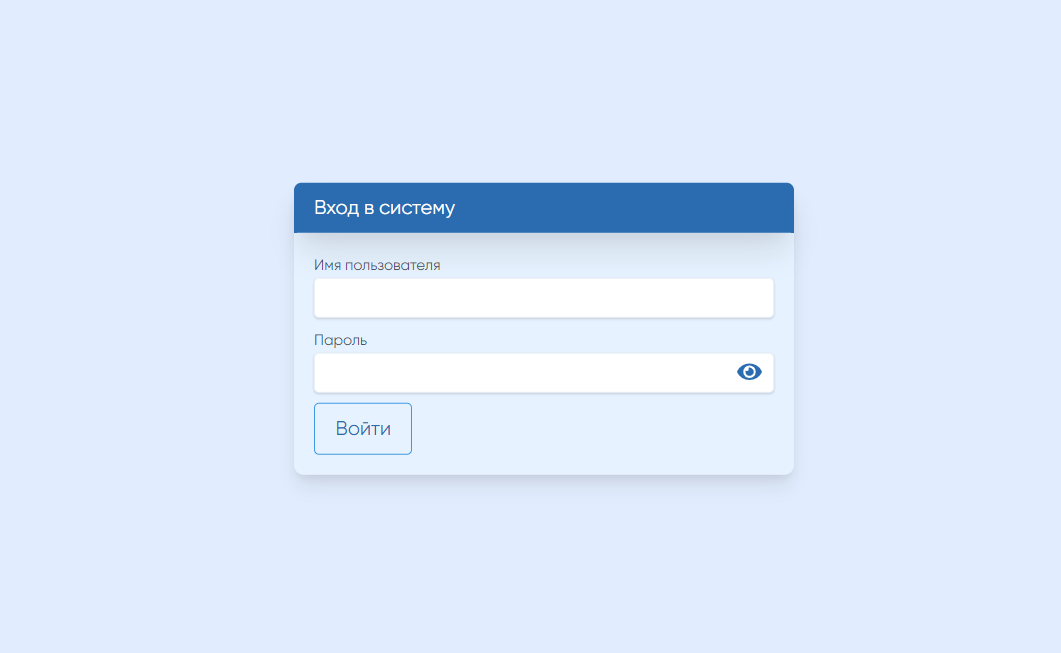 Рисунок 1 – Страница авторизации в программеСтраница авторизации содержит следующие элементы блока «Вход в систему»:«Имя пользователя» – поле, в которое необходимо ввести имя зарегистрированного пользователя;«Пароль» – поле, в которое необходимо ввести пароль для пользователя, который указан в поле «Имя пользователя»;Кнопка  – «Показать пароль» – при нажатии которой символы пароля перестают быть скрытыми;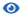 Кнопка  – «Войти» – при нажатии которой введенные в поля данные проходят аутентификацию. В случае, если авторизация пользователем пройдена, то происходит открытие главной страницы программы – «Общие настройки». В случае, если данные пользователя введены некорректно (Рисунок 2), ввод данных необходимо повторить.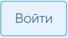 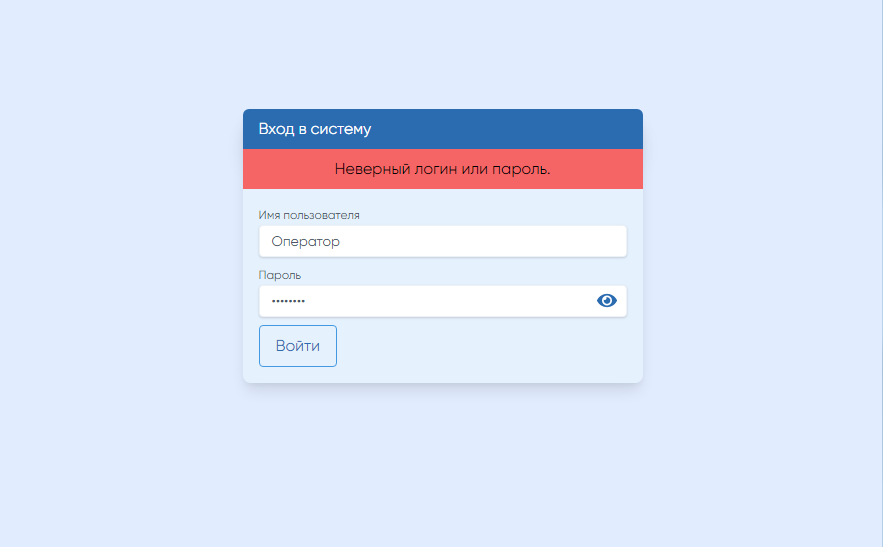 Рисунок 2 – Ошибка авторизации в программеРоли пользователейВеб-интерфейс СПО «PAK_OSA» доступен пользователям со следующими встроенными системными ролями (Таблица 1):Таблица 1 – Системные роли пользователейПорядок проверки работоспособностиДля проверки работоспособности СПО «PAK_OSA» при вводе в адресной строке веб-браузера адреса программы, указанной в паспорте программно-аппаратного комплекса «ОСА», на экране будет отображена страница авторизации 
(см. Рисунок 1).ОПИСАНИЕ ОПЕРАЦИЙСтраница «Общие настройки»Главная страница программы – «Общие настройки» содержит следующие блоки и элементы (Рисунок 3):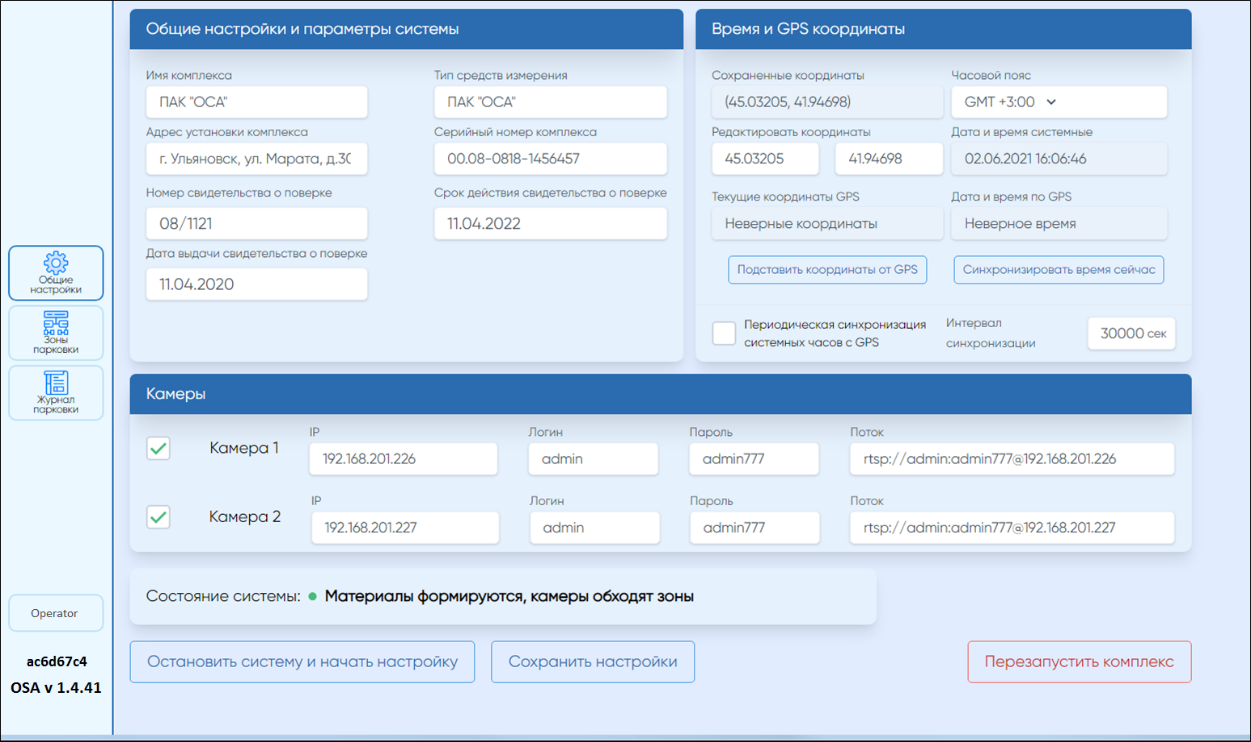 Рисунок 3 – Страница «Общие настройки»«Боковое меню навигации»; «Общие настройки и параметра системы»;«Время и GPS координаты»;«Камеры»;Кнопка  – «Остановить систему и начать настройку»;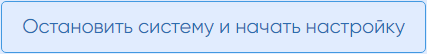 Кнопки  – «Сохранить настройки» и  – «Перезапустить комплекс».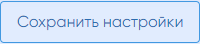 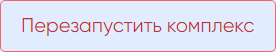 Боковое меню навигацияБоковое меню навигации (Рисунок 4) отображается на всех страницах программы (кроме страницы авторизации) и содержит следующие элементы: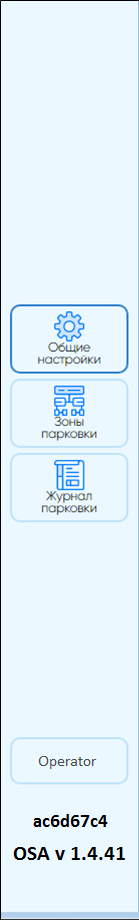 Рисунок 4 – Внешний вид бокового меню навигацииКнопки навигации по страницам: «Общие настройки», «Зона парковки» и «Журнал парковки». Кнопка текущей страницы выделяется рамкой более темного цвета;Кнопка «Пользователь», отображающая имя авторизованного пользователя программы. При нажатии на данную кнопку отображается кнопка «Выход» (Рисунок 5). При нажатии на кнопку «Выход» пользователь прекращает сеанс работы в качестве зарегистрированного пользователя и будет перенаправлен на страницу авторизации;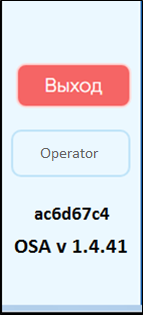 Рисунок 5 – Внешний вид кнопки «Пользователь» бокового меню навигацииСтрока, отображающая служебную информацию о версии программы. Информация о версии программы содержит 8 символов, состоящих латинских букв и цифр;Строка, отображающая информацию о текущей версии программно-аппаратного комплекса «ОСА».Общие настройки и параметры системыБлок «Общие настройки и параметры системы» (Рисунок 6) содержит следующие поля ввода и редактирования данных:«Имя комплекса» – используется для формирования материалов и для заголовка страницы;«Адрес установки комплекса» – используется только для формирования материалов;«Номер свидетельства о поверки» – используется только для формирования материалов;«Дата выдачи свидетельства о поверке» – дата в формате ДД.ММ.ГГГГ;«Тип средства измерения» – используется только для формирования материалов;«Серийный номер комплекса» – используется только для формирования материалов;«Срок действия свидетельства о поверке» – дата в формате ДД.ММ.ГГГГ.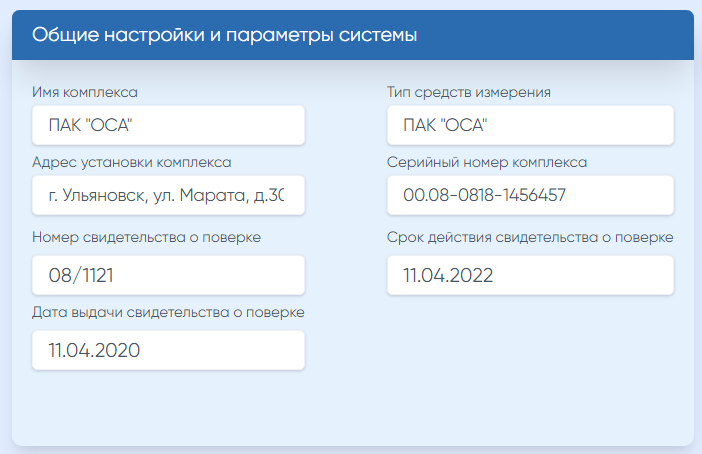 Рисунок 6 – Внешний вид блока «Общие настройки и параметры системы» Время и GPS координатыБлок «Время и GPS координаты» (Рисунок 7) содержит следующие элементы: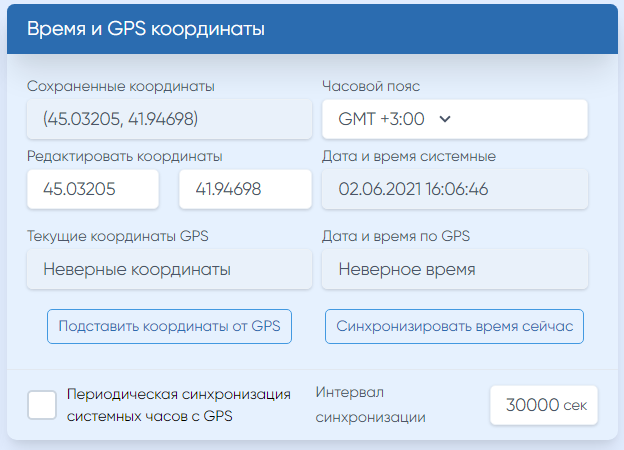 Рисунок 7 – Внешний вид блока «Время и GPS координаты» «Сохраненные координаты» – сохраненное значение в настройках, которое будет вставляться в материал потока/нарушения;«Редактировать координаты» – поля редактирования сохраненных координат;«Текущие координаты GPS» – значения текущих координат GPS. Обновляются в реальном времени от модуля GPS (период обновления устанавливается в файлах конфигурации);Кнопка «Подставить координаты от GPS» – при нажатии кнопки координаты из поля «Текущие координаты GPS» подставляются в соответствующие поля «Редактировать координаты»;«Часовой пояс» – раскрывающийся список, позволяющий задать часовой пояс размещения комплекса;«Дата и время системные» – текущие системные дата и время на комплексе. Поле обновляется с периодом 1 секунда.«Дата и время по GPS» – текущие дата и время от модуля GPS. Обновляются в реальном времени от модуля GPS (период обновления устанавливается в файлах конфигурации);Кнопка «Синхронизировать время сейчас» – при нажатии кнопки системные дата и время на комплексе синхронизируются с датой и временем модуля GPS;Флаговая кнопка «Периодическая синхронизация системных часов с часами GPS модуля» – в активном состоянии флага системные дата и время синхронизируются с датой и временем модуля GPS с периодом времени, заданным в поле «Интервал синхронизации»;«Интервал синхронизации» – устанавливает значение интервала в секундах для флаговой кнопки «Периодическая синхронизация системных часов с часами GPS модуля».КамерыБлок «Камеры» (Рисунок 8), для каждой видеокамеры программно-аппаратного комплекса «ОСА» содержит следующие поля ввода и редактирования данных: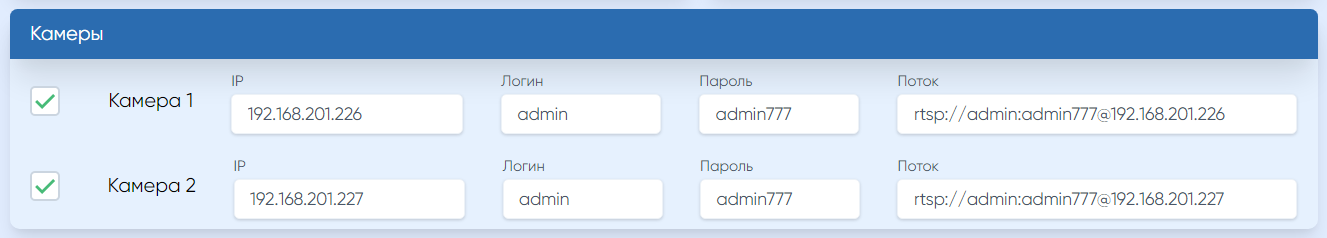 Рисунок 8 – Внешний вид блока «Камеры»Флаговая кнопка включения/выключения использования видеокамеры;«IP» – поле ввода IP-адреса видеокамеры;«Логин» – поле ввода логина для подключения к видеокамере;«Пароль» – поле ввода пароля для подключения к видеокамере;«Поток» – поле ввода сетевого адреса для получения видеопотока с видеокамеры.Кнопка «Остановить систему и начать настройку»Внимание! Действия с кнопкой  – «Остановить систему и начать настройку» доступны только для пользователям со встроенной системной ролью Администратор.Кнопки «Сохранить настройки» и «Перезапустить комплекс»При нажатии кнопки  – «Сохранить настройки» сохраняются установленные настройки блоков «Общие настройки и параметры системы», «Время и GPS координаты». При успешном сохранении отображается информационное окно с текстом «Настройки сохранены!» (Рисунок 9). 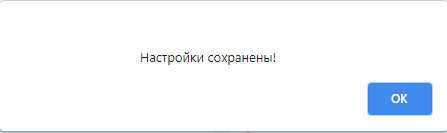 Рисунок 9 – Внешний вид информационного окна «Настройки сохранены!»При нажатии кнопки  – «Перезагрузить» осуществляется перезапуск комплекса.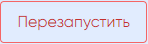 Страница «Зоны парковки»Страница «Зоны парковки» (Рисунок 10) содержит следующие блоки и элементы: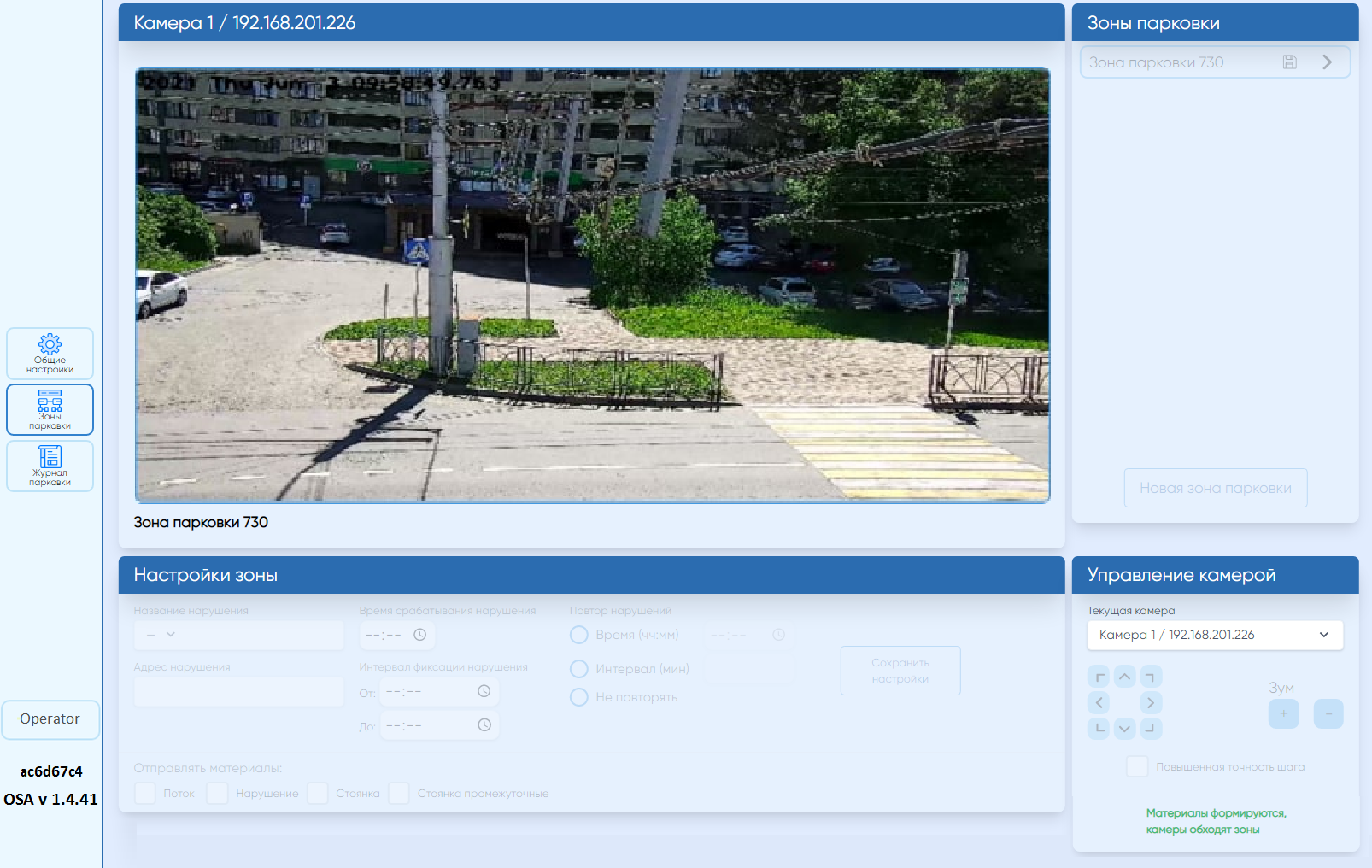 Рисунок 10 – Внешний вид страницы «Настройка изображения»«Видеоизображение с выбранной видеокамеры»;«Зоны парковки»;«Настройки зоны»;«Управление камерой».Внимание! Настройка и конфигурирование блоков «Зоны парковки» и «Настройки зоны» зависит от состояния системы и доступно только для пользователя со встроенной системной ролью Администратор.Видеоизображение с выбранной видеокамерыБлок «Видеоизображение с выбранной видеокамеры» (Рисунок 11) отображает видеоизображение с видеокамеры комплекса, позволяет визуально оценить направление обзора поворотной видеокамеры и содержит следующие элементы: имя и адрес текущей видеокамеры;видеоизображение с текущей видеокамеры;строку отображения зоны детекции, на которой видеокамера находится в данный момент;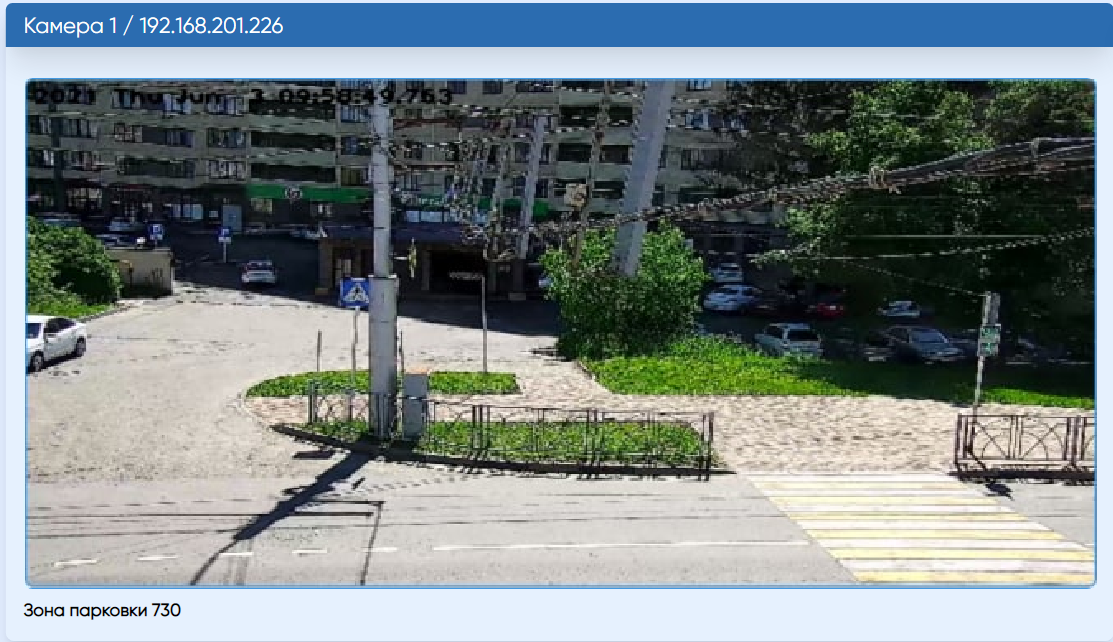 Рисунок 11 – Внешний вид блока «Видеоизображение с выбранной видеокамеры» Управление камеройВнимание! Внешний вид отображения блока «Управление камерой» зависит от состояния системы. Полный функционал блока доступен только для пользователя со встроенной системной ролью Администратор.В том случае, если система находится в состоянии формирования материалов для постановлений о нарушении ПДД и видеокамеры комплекса осуществляют движение по зонам детекции нарушений, блок «Управление камерой» (Рисунок 12) содержит следующие элементы: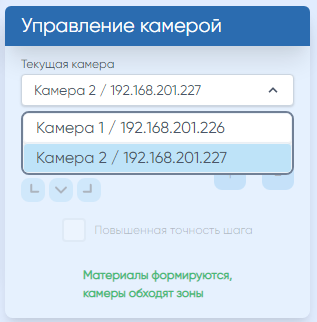 Рисунок 12 – Внешний вид блока «Управление камерой»«Текущая камера» – раскрывающийся список выбора видеокамеры комплекса;Информационное поле отображения состояния системы.Страница «Журнал парковки»Страница «Журнал парковки» (Рисунок 13) содержит следующие блоки: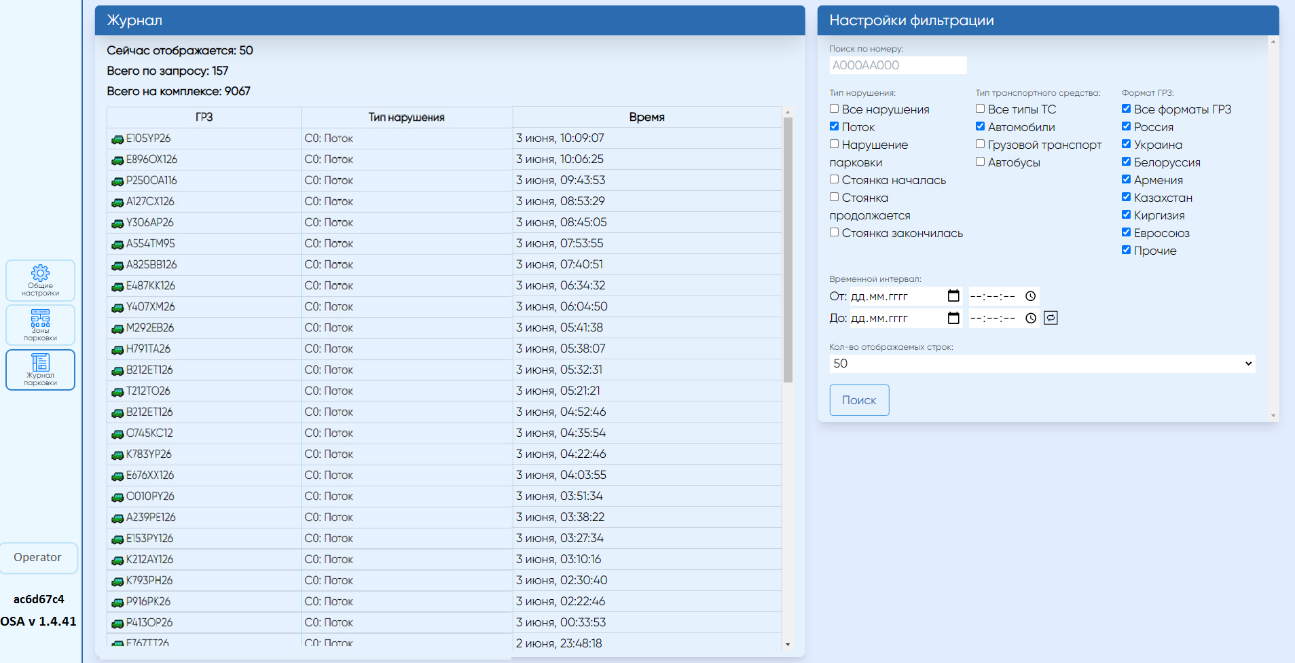 Рисунок 13 – Внешний вид страницы «Журнал парковки»«Журнал»;«Настройки фильтрации».ЖурналБлок «Журнал» состоит из табличной формы записей проезда транспортных средств и элементов, отображающих сводную информацию о проезде. Сводная информация о проезде транспортных средств отображает следующие данные:«Сейчас отображается» – отображает сколько записей отображается по текущему запросу;«Всего по запросу» – отображает сколько записей по текущему запросу существует на комплексе;«Всего на комплексе» – отображает сколько записей существует на комплексе.Табличная форма записей проезда транспортных средств содержит следующие колонки:«ГРЗ» – отображает государственный регистрационный знак транспортного средства и иконка типа транспортного средства;«Тип нарушения» – отображает тип нарушения;«Время» – отображает время и дату.При нажатии на строку записи открывается дополнительное окно, содержащее изображение соответствующего транспортного средства и информацию по его нарушению (Рисунок 14).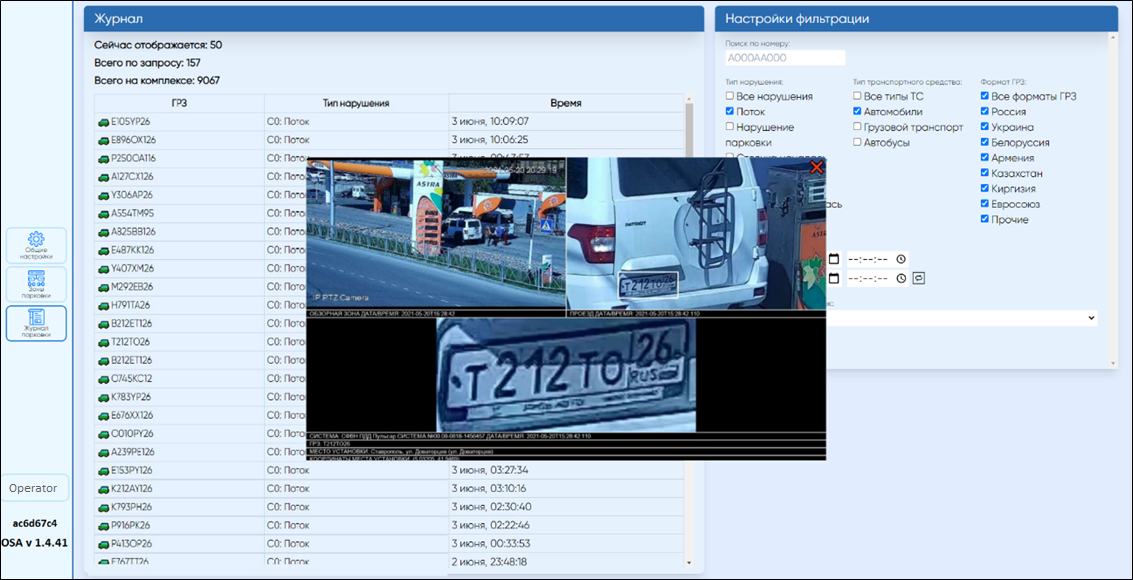 Рисунок 14 – Внешний вид дополнительного окна страницы «Журнал проезда»Настройки фильтрацииБлок «Настройка фильтрации» (Рисунок 15) содержит следующие элементы, позволяющие настраивать фильтр журнала проезда: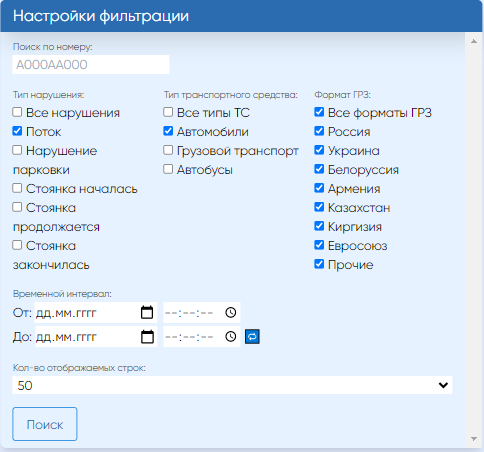 Рисунок 15 – Внешний вид блока «Настройка фильтрации»«Поиск по номеру» – поле, позволяющее задать фильтр по номеру. Возможно задавать маску для поиска с помощью символа «_» (символ подчеркивания), например, «_111_ _ _ _ _» будет искать все номера, которые содержат «111» в цифровой части;«Тип нарушения» – флаговые кнопки, которые позволяют задавать типы нарушений;«Тип транспортного средства» – флаговые кнопки, которые позволяют задать типы транспортных средств;«Формат ГРЗ» – флаговые кнопки, которые позволяют задать форматы государственного регистрационного знака;«Временной интервал» – поля даты и времени, которые позволяют задать временной интервал записей «От» и «До». Кнопка  – «Сброс» позволяет сбросить временной интервал «До» на текущий момент;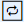 «Кол-во отображаемых строк» – раскрывающийся список, позволяющий задать количество отображаемых строк в таблице записей проезда транспортных средств;Кнопка  – «Поиск» – применяет настроенный фильтр для блока «Журнал».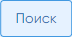 Перечень терминов и сокращенийГРЗ – государственный регистрационный знак.ПДД – Правила дорожного движения.СПО – специальное программное обеспечение.ТС – транспортное средство.ЦАФАП ГИБДД - Центра автоматизированной фиксации административных правонарушений ГИБДД.Имя ролиИмя пользователяПарольПрава пользователяАдминистраторAdminAdminПолный доступ ОператорOperatorOperatorДоступ только на чтениеЛИСТ РЕГИСТРАЦИИ ИЗМЕНЕНИЙЛИСТ РЕГИСТРАЦИИ ИЗМЕНЕНИЙЛИСТ РЕГИСТРАЦИИ ИЗМЕНЕНИЙЛИСТ РЕГИСТРАЦИИ ИЗМЕНЕНИЙЛИСТ РЕГИСТРАЦИИ ИЗМЕНЕНИЙЛИСТ РЕГИСТРАЦИИ ИЗМЕНЕНИЙЛИСТ РЕГИСТРАЦИИ ИЗМЕНЕНИЙЛИСТ РЕГИСТРАЦИИ ИЗМЕНЕНИЙЛИСТ РЕГИСТРАЦИИ ИЗМЕНЕНИЙЛИСТ РЕГИСТРАЦИИ ИЗМЕНЕНИЙНомера листов (страниц)Номера листов (страниц)Номера листов (страниц)Номера листов (страниц)Номера листов (страниц)Всеголистов(страниц)в докум.№документаВходящий№ сопрово-дительногодокументаи датаПодп.ДатаИзм.Изменен-ныхЗаме-ненныхНовыхАннулиро-ванныхВсеголистов(страниц)в докум.№документаВходящий№ сопрово-дительногодокументаи датаПодп.Дата